МУНИЦИПАЛЬНОЕ УЧРЕЖДЕНИЕ«УПРАВЛЕНИЕ ОБРАЗОВАНИЯ»ЭЛЬБРУССКОГО МУНИЦИПАЛЬНОГО РАЙОНАКАБАРДИНО-БАЛКАРСКОЙ РЕСПУБЛИКИ361624, Кабардино-Балкарская Республика, город Тырныауз, проспект Эльбрусский, №-39Тел.4-39-25, e-mail:obrelbrus@yandex.ru   ПРИКАЗ   01.03.2021 г. 	                          г.п. Тырныауз                                    № 31Об участии во Всероссийском  конкурсе для школьников                             «Большая перемена».	На основании  письма Администрации Главы Кабардино - Балкарской Республики от 24.02.2021 г.  № 704 и письма министерства просвещения, науки и по делам молодёжи КБР от 26.02.2021г. № 22-01-32/1649  ПРИКАЗЫВАЮ:Довести информации о мероприятиях, проводимых в рамках Всероссийского конкурса  для школьников «Большая перемена», до сведения руководителей образовательных учреждений района (Приложение №1); Руководителям общеобразовательных учреждений:- довести до сведения обучающихся, педагогов и родителей справочную информацию о проводимом конкурсе, о том, что новый сезон «Большой перемены» стартует 26 марта 2021 года;- определить список участников конкурса «Большая перемена» и представить в срок до 05 марта 2021 года информацию об участниках в управление образования по форме (Приложение № 2);- взять под личный контроль участие в конкурсе обучающихся и педагогов вверенных образовательных организаций.3. Методическому кабинету управления образования  (Бапинаева Э.И.)оказать методическую и иную помощь участникам конкурса «Большая перемена».													4. Контроль  за исполнением данного приказа оставляю за собой.Начальник  управления образования                                           Н.М.АтакуеваПриложение № 2Список участников конкурса «Большая перемена»	МуниципальнэIуэхущIапIэКъэбэрдей-БалъкъэрРеспубликэми Эльбрус муниципальнэкуейм щIэныгъэмкIэ и управленэ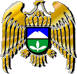 Муниципал учреждениеКъабарты-Малкъар РеспубликаныЭльбрус муниципал районну билимбериу управлениясы№ п/пФИОНаименование общеобразовательного учрежденияКлассНаправлениеучастия